ПРИМЕРЫ  ЗАДАНИЙ теоретического экзамена по квалификации Старший (главный) диспетчер объединенной диспетчерской службы (5 уровень квалификации)1. Устройство диспетчерского контроля, подключенное к лифту, должно обеспечить передачу диспетчеру следующий минимум информации согласно ГОСТ Р 53780-2010а) -о срабатывании электрических цепей безопасности;- несанкционированном открывании дверей шахты в режиме «нормальной работы»; -об открытии дверей (крышки), закрывающих устройства, предназначенные для проведения эвакуации людей из кабины, а также проведения динамических испытаний на лифте без машинного помещения.б) – о количестве пассажиров в кабине лифта - о температуре воздуха в машинном помещении- о скорости движения лифтав) – о срабатывании цепей безопасности - о наличии напряжения на вводном устройстве- о наличии о количестве пассажиров в кабине лифтаг) – о скорости движения кабины- о наличии мусора в приямке- о наличии напряжения на вводном устройстве2. Какие электрические цепи НЕ подлежащий диспетчерскому контролюа) цепь освещения МП;б) цепи электрического контакта дверей шахты в) цепь безопасностиг) цепь сигнализации3. При передаче информации: о наличии людей в кабине лифта, о наличие питания на вводном устройстве, о срабатывании цепей безопасности, обеспечится ли соответствие ГОСТ Р 55963-2014:а) обеспечится при соответствии лифта ТР ТС 011/2011б) не обеспечитсяв) обеспечитсяг) обеспечится, если лифт не предназначен для перевозки пожарных подразделений4. Для чего предназначена система диспетчерского контроляа) для проведения оценки состояния лифтаб) для обеспечения связи между персоналом специализированной организациив) для дистанционного контроля за работой лифта и обеспечения связи пользователя с диспетчеромг) для учета количества пользователей лифта5.Какую информацию о состоянии лифта НЕ отображает диспетчерский пульта) информацию о количестве пассажиров в кабинеб) информация о срабатывании цепей безопасностив) информация о несанкционированном открывании дверей шахтыг) информацию о скорости движения кабины6. Что означает данная пиктограмма  в ЛДСС «ОБЬ» 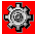 а) Проникновение в МПб) Не сработал датчик УБв) Авария привода дверейг) Вызов диспетчера7. Что означает данная пиктограмма  в ЛДСС «ОБЬ» 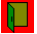 а) Проникновение в МПб) Не сработал датчик УБв) Открыта дверь кабины лифтаг) Вызов диспетчера8. Что означает данная пиктограмма  в ЛДСС «ОБЬ» 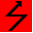 а) Проникновение в МПб) Авария привода дверейв) Вызов диспетчераг) Открыта дверь кабины лифта9. Что означает данная пиктограмма  в ЛДСС «ОБЬ» 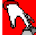 а) Проникновение в МПб) Авария привода дверейв) Зажата кнопка “СТОП” в кабине лифтаг) Открыта дверь кабины лифта10.Что означает данная пиктограмма  в ЛДСС «ОБЬ» 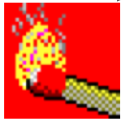 А) отсутствует электропитание лифтаБ) открыто МПВ) наличие пожарной опасностиГ) открытом машинном помещении23. Какие действия должен предпринять диспетчер при остановке кабины между этажамиа) Выключить данный лифтб) Включить переговорную связь. Выяснить причину остановки кабины между этажами, дать необходимые разъяснения. При необходимости передать заявку на устранение неисправности. в) Перезапустить лифт с диспетчерского пункта, проверить пришла ли кабина в движение, проверить наличие пассажиров в кабине лифта
г) Принять к сведению полученную информацию. Обратить внимание на работу данного лифта.ПРИМЕРЫ  ЗАДАНИЙ практического экзамена по квалификации Старший (главный) диспетчер объединенной диспетчерской службы (5 уровень квалификации)Составьте график работы операторов диспетчерской службы на текущий месяц. Поясните, на основании каких документов составляется график.Составьте график проведения аттестации по электробезопасности подчинённого персонала.